26 октября дети совместно с педагогом выполнили работу в нетрадиционной технике рисования «Чудо дерево»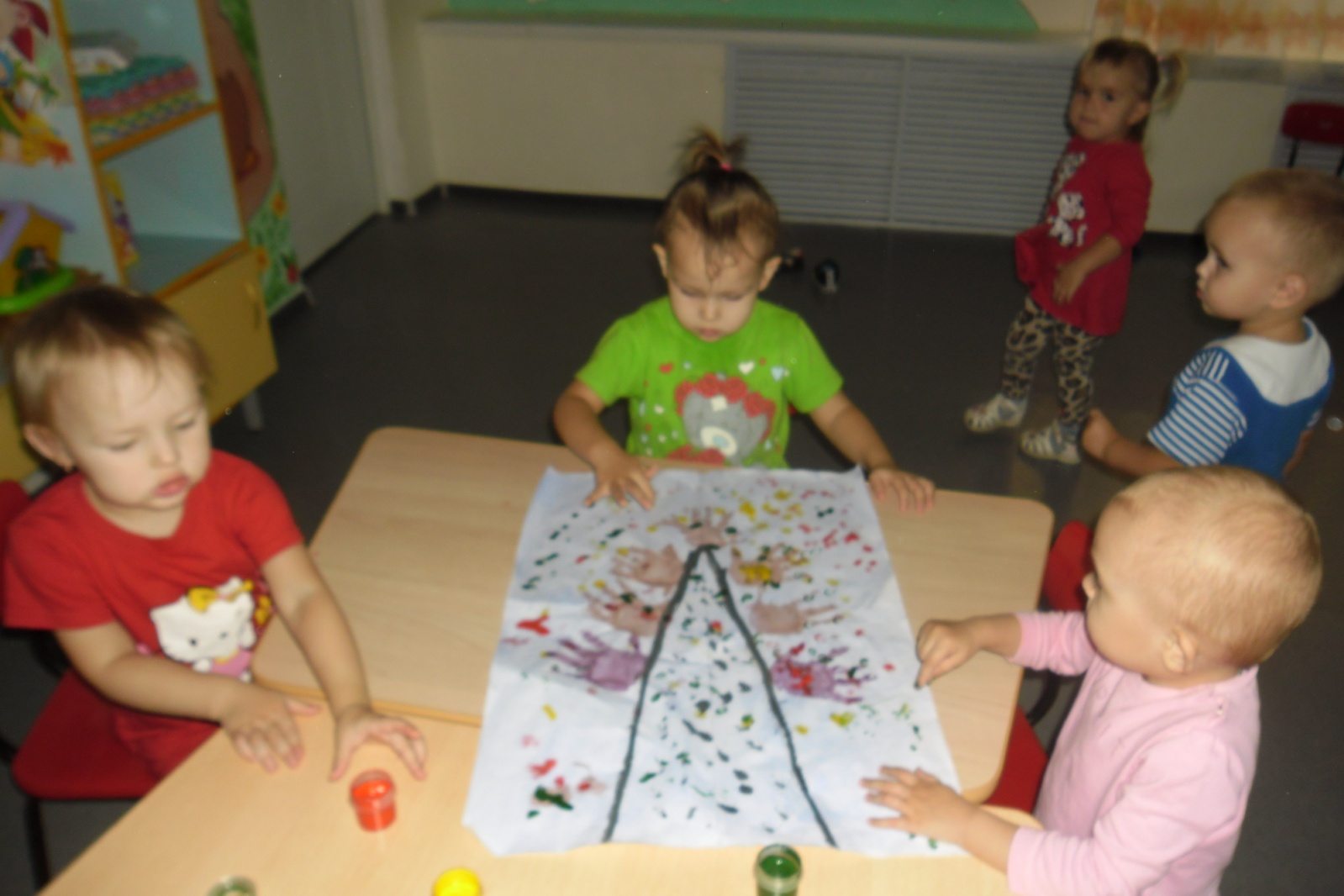 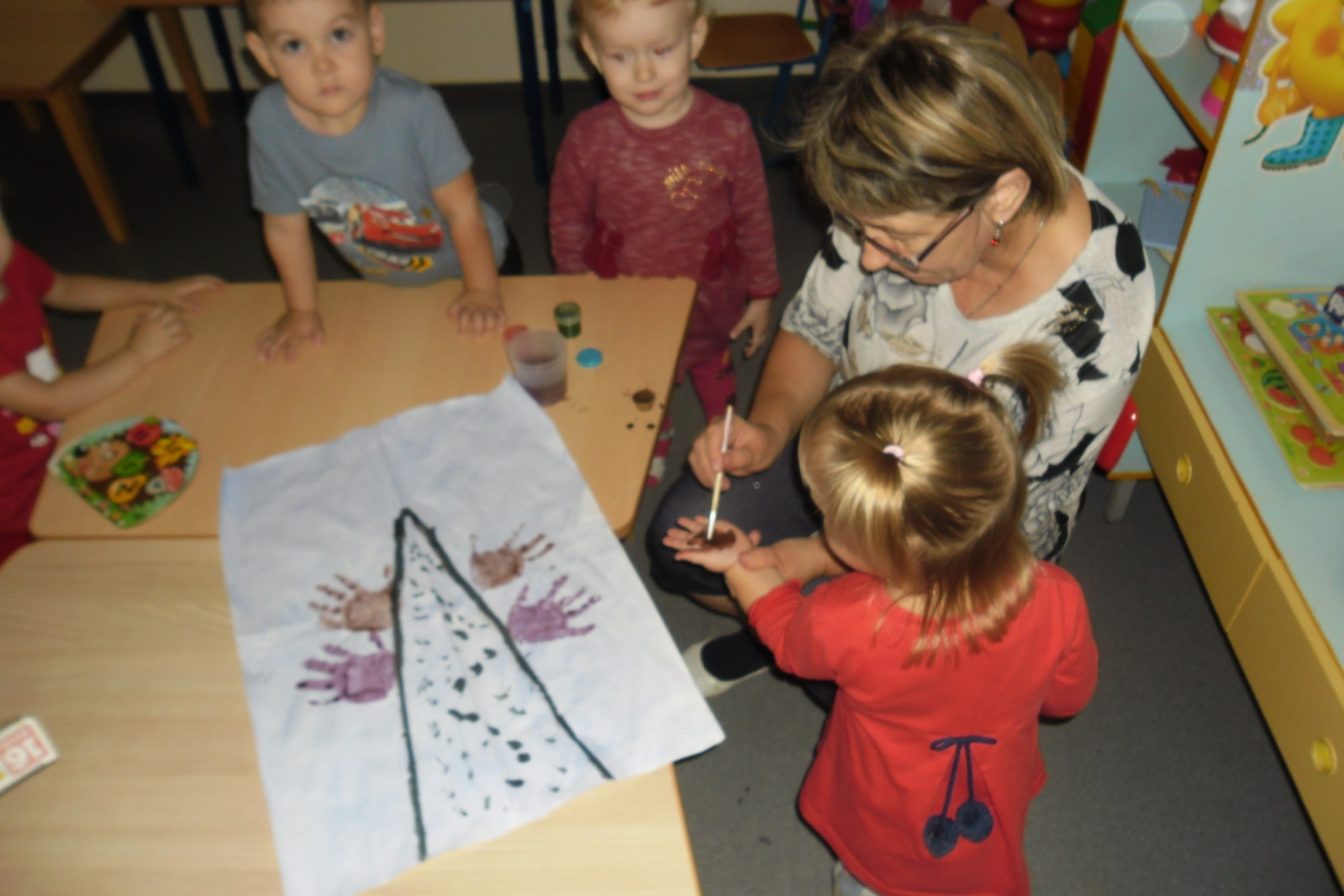 